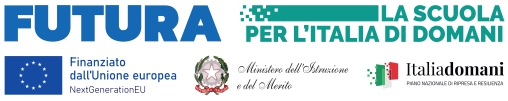 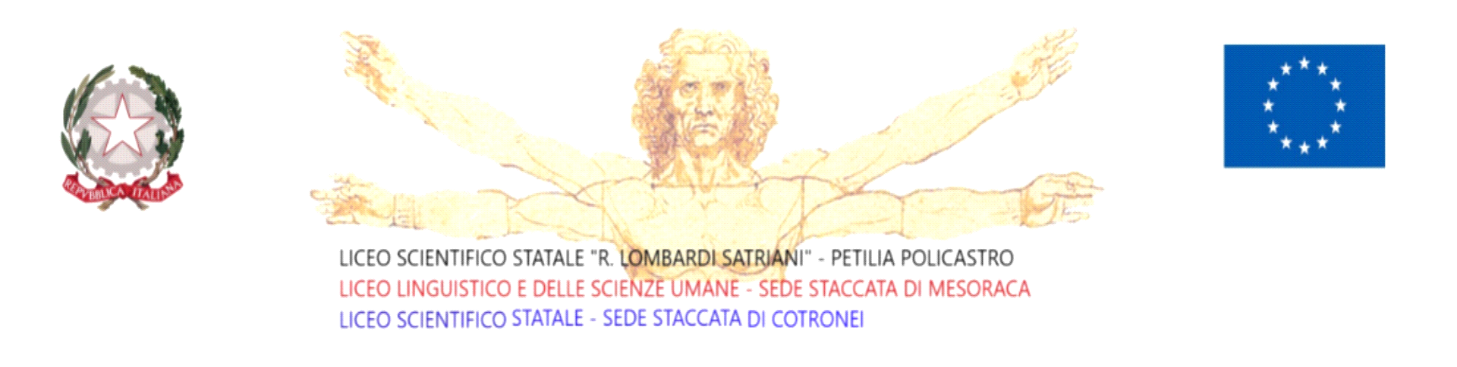 DICHIARAZIONE SULL’INSUSSISTENZA DI CAUSE DI INCONFERIBILITA’ E DI INCOMPATIBILITA’ DI CUIALL’ARTICOLO 20, COMMA 1, DEL DECRETO LEGISLATIVO 8 APRILE 2013, N. 39Il/la sottoscritto/a _________________________________________________________________________Nato/a a _______________________________________________________il________________________Codice fiscale _____________________Residente a _________________________________via___________________________________n______Recapito telefonico________________________________________________________________________Indirizzo mail____________________________________________________________________________In servizio presso ____________________________________in qualità di___________________________in relazione  all’incarico di ESPERTO/TUTOR INTERNO/ESTERNO  per la realizzazione dei PERCORSI FORMATIVI LABORATORIALI CO-CURRICOLARI e il raggiungimento dei Target e Milestone del  PROGETTO STOP DROP OUT- nel ruolo di_________________________________________________________________________________________Consapevole delle responsabilità e delle sanzioni penali stabili dalla legge per le false attestazioni e dichiarazioni mendaci (artt. 75 e 76 D.P.R. n. 445/2000), sotto  la propria responsabilità DICHIARADi non incorrere in alcuna delle cause di inconferibilità e di incompatibilità previste dal decreto legislativo 8 aprile 2013, n. 39. Il/La sottoscritto/a si impegna, altresì, a comunicare tempestivamente eventuali variazioni del contenuto della presente dichiarazione e a rendere, nel caso, una nuova dichiarazione sostitutiva. La presente dichiarazione è resa ai sensi e per gli effetti di cui all’art. 20 del citato decreto legislativon. 39/2013. Data___________________ firma____________________________________________